УКРАЇНАВиконавчий комітет Нетішинської міської радиХмельницької областіР І Ш Е Н Н Я08.12.2022					Нетішин				  № 441/2022Про затвердження порядку часткової компенсації вартості генераторів в умовах воєнного стану Відповідно до статті 40, пункту 3 частини 4 статті 42 Закону України «Про місцеве самоврядування в Україні», рішення тридцять першої (позачергової) сесії Нетішинської міської ради VIII скликання від 06 грудня 2022 року                            № 31/1572, з метою надання грошової допомоги на часткову компенсацію вартості закупівлі генераторів для фізичних осіб-підприємців, власників домоволодінь, об’єднань співвласників багатоквартирних будинків та управителів багатоквартирних будинків Нетішинської міської територіальної громади за рахунок коштів бюджету Нетішинської МТГ, виконавчий комітет Нетішинської міської ради в и р і ш и в:1. Затвердити порядок часткової компенсації вартості генераторів в умовах воєнного стану згідно з додатком.2. Контроль за виконанням цього рішення покласти на першого заступника міського голови Олену Хоменко.Міський голова							Олександр СУПРУНЮКДодаток до рішення виконавчого комітету міської ради08.12.2022 № 441/2022ПОРЯДОКчасткової компенсації вартості генераторів в умовах воєнного стану1. Порядок часткової компенсації вартості генераторів в умовах воєнного стану (далі – порядок) визначає процедуру та умови надання безповоротної фінансової матеріальної допомоги на часткову компенсацію вартості закупівлі генераторів для фізичних осіб-підприємців, власників домоволодінь, об’єднань співвласників багатоквартирних будинків та управителів багатоквартирних будинків Нетішинської міської територіальної громади (далі - учасники) за рахунок коштів бюджету Нетішинської МТГ.2. Часткова компенсація вартості закупівлі генераторів (далі – компенсація) надається учасникам, місце проживання, право власності яких зареєстроване та діяльність здійснюється у місті Нетішин, селах Новий Кривин та Старий Кривин, а також, які сплачують податки, збори та інші обов’язкові платежі до бюджету Нетішинської міської ТГ.3. У цьому порядку визначення компенсації - безповоротна фінансова матеріальна допомога.4. Компенсація надається для учасників, які придбали нові генератори, у тому числі за межами України та надали підтверджуючі документи про його придбання датовані не раніше 01 вересня 2022 року. Компенсація надається кожному учаснику лише для одного об’єкта (будинок, квартира, об’єкт підприємництва).5. Компенсація учасникам надається одноразово. Сума компенсації, зазначеної у пункті 3 цього порядку, здійснюється у розмірі 50% від вартості генератора, але не може перевищувати 35 тис. гривень.Компенсація фізичним особам-підприємцям, у яких офіційно станом на                  01 жовтня 2022 року працевлаштовані наймані працівники збільшується на 5% на кожного працівника, але при цьому не може перевищувати 75% вартості генератора та 53 тис.гривень.Компенсація вартості генераторів, які закуплені за межами України здійснюється за офіційним курсом щодо іноземної валюти, встановленого Національним банком України на день придбання.6. Компенсація надається учасникам на підставі особистої заяви (згідно з додатком до порядку) та доданого пакету документів, а саме:- копії паспорта або іншого документа, що посвідчує особу;- копії документа, виданого органом державної податкової служби, що засвідчує реєстрацію заявника в Державному реєстрі фізичних осіб - платників податків (ідентифікаційний код), або копія сторінки паспорта громадянина України з відміткою про наявність у заявника права здійснювати будь-які платежі за серією та номером паспорта;2- оригіналів платіжних документів (первинні документи, які підтверджують факт отримання генератора (накладна або акт-прийому передачі) та здійснення оплати за наданий товар (фіскальні чеки, гарантійні талони, банківські документи, квитанції, тощо);- копії документів із зазначенням технічних характеристик та серійного номера (або інше заводське маркування);- копії документів, що підтверджують право власності на домоволодіння;- документ про взяття на облік платника податку (для ФОП);- виписка/витяг з Єдиного державного реєстру юридичних осіб, фізичних осіб-підприємців та громадських формувань;- витяг з протоколу загальних зборів про прийняття рішення щодо закупівлі генератора та у часті у програмі часткової компенсації вартості генераторів в умовах воєнного стану на 2022-2023 роки (для ОСББ, управителів багатоквартирних житлових будинків);- копія документу, який підтверджує повноваження юридичної особи на управління спільним майном (копія договору чи витягу з протоколу);- рахунок у банківській установі для безпосереднього зарахування коштів.До заяви можуть надаватись документи, отримані за допомогою електронних кабінетів, сервісів, тощо.7. Відповідальність за надання достовірної інформації несуть безпосередньо заявники, які звернулись за отриманням компенсації.8. У разі подання неповного пакета документів учасник не допускається до розгляду комісії.9. Комісія з надання часткової компенсації вартості генераторів (далі – комісія) затверджується розпорядженням міського голови.10. Комісія здійснює свою роботу у формі засідань офлайн або онлайн. Засідання комісії є правомочним, якщо у ньому бере участь більше половини її членів. Засідання комісії скликається згідно з рішенням голови комісії за умови наявності заявок. За результатами кожного засідання складається протокол.11. Висновки про надання або відмову у наданні компенсації за рахунок коштів бюджету Нетішинської міської територіальної громади надаються комісією на підставі поданих заявником документів. 12. На підставі протоколу виконавчий комітет Нетішинської міської ради готує розпорядження про надання грошової допомоги на компенсацію вартості генераторів.13. Виплата компенсації  для учасників здійснюється головним розпорядником коштів – виконавчим комітетом Нетішинської міської ради  шляхом перерахування коштів на особисті банківські рахунки.14. У разі виявлення надання недостовірної інформації, наданої від учасників, відсутності генератора за зазначеною адресою компенсація підлягає поверненню на рахунок бюджету Нетішинської МТГ протягом десяти календарних днів.3Для повернення безпідставно виплаченої компенсації виконавчий комітет Нетішинської міської ради надсилає учасникам засобами поштового зв’язку повідомлення про відшкодування.15. Учасник зобов’язаний надавати вільний доступ мешканцям громади до генераторів під час його використання, у разі відсутності постачання електроенергії понад 12 годин, при цьому потужність для такого використання не має перевищувати 10% номінальної потужності генератора.16. Учасник зобов’язаний допускати працівників КП НМР «Агенція місцевого розвитку» до огляду генератора щодо якого надано компенсацію за рахунок коштів бюджету Нетішинської міського територіальної громади для перевірки факту його наявності та цільового використання.17. Генератор щодо якого отримано безповоротну фінансову матеріальну допомогу (компенсацію) за рахунок коштів бюджету Нетішинської МТГ не підлягає продажу протягом 3-хроків.Керуючий справамивиконавчого комітету міської ради								Любов ОЦАБРИКАДодаток до Порядку Міському головіОлександру СУПРУНЮКУ_________________________________(власне ім’я та прізвище)__________________________________________________________________ (місце реєстрації)_________________________________(категорія заявника)___________________ номер телефонуЗАЯВАПрошу надати мені безповоротну фінансову матеріальну допомогу (компенсацію) на покриття витрат з придбання генератора для забезпечення потреб________________________________________________________________________________________________за адресою______________________________________________________________________________________________у розмірі _______________________________________________гривень.Загальна вартість генератора ______________________________гривень.Технічні характеристики:___________________________________________________________________________________________________________________Обладнання зберігається за адресою: ________________________________________________________________________________________________________Кількість найманих працівників станом на 01.10.2022 року (для ФОП) ____________________________________________________________________Банківські реквізити суб’єкта звернення ______________________________________________________________________________________________________Перелік документів додається:При цьому даю згоду відповідно до Закону України «Про захист персональних даних» на обробку моїх особистих персональних даних у картотеках та/або за допомогою інформаційно-телекомунікаційних систем.Зобов’язуюсь  повернути кошти отримані на відшкодування вартості (компенсацію) закупівлі генераторів за рахунок бюджету Нетішинської МТГ, у разі надання недостовірної інформації, відсутності генератора, нецільового використання за зазначеною адресою протягом десяти календарних днів.Дата											Підпис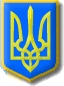 